15.07.2019г.  №55                    РОССИЙСКАЯ ФЕДЕРАЦИЯ    ИРКУТСКАЯ ОБЛАСТЬ           БОХАНСКИЙ МУНИЦИПАЛЬНЫЙ РАЙОН   СЕЛЬСКОЕ ПОСЕЛЕНИЕ КАЗАЧЬЕ     ПОСТАНОВЛЕНИЕО ПРИСВОЕНИИ АДРЕСАВ соответствии  со статьями 14, 17, 43 Федерального закона от 6 октября 2003г.№ 131- ФЗ «Об общих принципах организации местного самоуправления в Российской Федерации», Правилами присвоения, изменения и аннулирования адресов на территории муниципального образования «Казачье», утвержденными постановлением администрации от 04 марта 2015года №33, руководствуясь Уставом муниципального образования «Казачье»ПОСТАНОВЛЯЮ:1. Присвоить адрес земельному участку:  -Российская Федерация, Иркутская область, Боханский район, село Казачье, улица Лесная, дом 272.Довести данное постановление до сведения всех заинтересованных лиц.Глава сельского поселения Казачье                                                                         Т.С. Пушкарева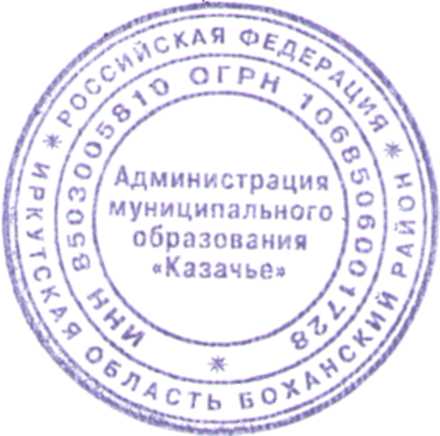 